УКРАЇНАІЛЛІНІВСЬКА СІЛЬСЬКА РАДАКОСТЯНТИНІВСЬКОГО РАЙОНУДОНЕЦЬКОЇ ОБЛАСТІВІДДІЛ ОСВІТИНАКАЗвід  11.06.2019                              с. Іллінівка                                     	   № 170Про створення постійно діючоїкомісії щодо розгляду матеріалів на нагородження  працівниківВідповідно до Положення про відділ освіти Іллінівської сільської ради, затвердженого затвердженим рішенням Іллінівської сільської ради від 14 липня 2017 року № І/10-14, Положення про нагородження відомчими заохочувальними відзнаками відділу освіти Іллінівської сільської ради Костянтинівського району Донецької області, затвердженого наказом відділу освіти від 22 січня 2017 року № 11, з метою упорядкування представлення до нагородження   заохочувальними  відзнаками працівників освіти закладів освіти та установ Іллінівської сільської ради,НАКАЗУЮ:Затвердити склад постійно діючої комісії щодо розгляду матеріалів  на нагородження працівників заохочувальними відзнаками відділу освіти (далі – Комісія), що додається. Положення про нагородження відомчими заохочувальними відзнаками відділу освіти Іллінівської сільської ради Костянтинівського району Донецької області, затвердженого наказом відділу освіти від 22 січня 2017 року № 11 .  Даний наказ розмістити на офіційному веб-сайті відділу освіти http://vo-illinivka.dn.ua..Контроль за виконанням наказу покласти на головного спеціаліста відділу освіти (Шакіна І.С.).Начальник  відділу освіти 						Н.В.СидорчукПасічна Т.В.ЗАТВЕРДЖЕНО наказ  відділу освіти Іллінівської сільської радивід  11.06.2019       № 170Складпостійно діючої комісії щодо розгляду матеріалів  на нагородження працівників заохочувальними відзнаками відділу освітиОзнайомленіПІБПідписДатаШакіна І.С.Пасічна Т.В.Макашова Ю.О.Броннікова О.О.Деканенко О.І.Дзиза В.А.Сидорчук Надія Василівнаначальник відділу освіти, голова комісіїШакіна Ірина Сергіївнаголовний спеціаліст відділу освіти, секретар комісіїЧлени комісії:Пасічна Тетяна Валеріївназавідувач методичним кабінетом Броннікова Олена Олександрівнаначальник господарчої групи Дзиза Валентина Анатоліївнаголовний бухгалтер централізованої бухгалтеріїМакашова Юлія Олександрівнаметодист з дошкільної освіти методичного кабінетуДеканенко Олена Ігорівнаголова первинної профспілкової організації працівників освіти Іллінівської ОТГ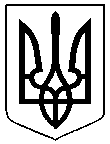 